Spanish 2 - Semester 1 Test Information:Part 1Listening Comprehension: 30 points (2 each)Write the number of the sentence that you hear next to the appropriate photo.Ej:_______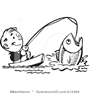 Part 2Vocabulario: 25 pts.Fill in the blanks with the most appropriate answer.Ej: ¡ Mi madre es __________________, no estúpida.servicial		b.  inteligente		c.  feoPart 3   Preterit vs. ImperfectEl Imperfecto:  5 ptsFill in the blanks with the correct imperfect form of MIRAR.Ej:  Nosotros___________________las noticias a las seis.Fill in the blanks with the correct imperfect form of ESCRIBIR-5 ptsEj:  La profesora______________________muchos examenes.Fill in with either the correct form of IR (WENT) or SER (WAS/WERE).-5 ptsEj:  :  Yo_________________a la escuela en autobús.Choose the Preterit or Imperfect form of the verb according to the key phrase or choose the key phrase according to the form of the verb given.  15 pts.Ej:  Cuando eras niño, ¿___________________tú helado todos los dias?a.  compraste		b.  comprabasEj:  Nos hablábamos por teléfono________________.a.  una vez		b. todos los díasPart 4Present Perfect Tense:  10 pts (2 words per blank) - Fill in with the correct forms.Ej: Mis padres no ___________________        ___________________mis apuntes. (ver)Past Perfect Tense:  10 pts (2 words per blank) -Fill in with the correct forms.Mis primos y yo ____________________   __________________(acampar)